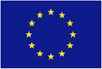 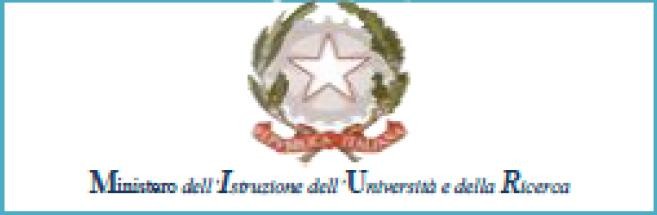 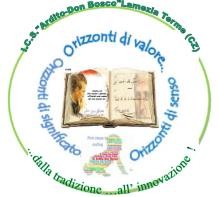 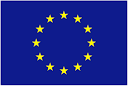 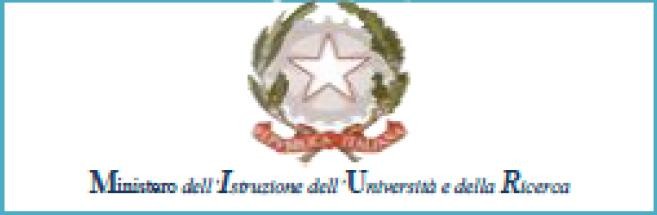 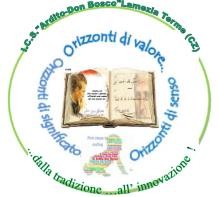 PATTO EDUCATIVO DI CORRESPONSABILITÀVisto il D.M. n. 5843/A3 del 16/10/2006 “Linee di indirizzo sulla cittadinanza democratica e legalità”,Visti i D.P.R. n. 249 del 24/06/1998 e D.P.R. n. 235 del 21/11/2007 “Regolamento recante lo statuto dellestudentesse e degli studenti della scuola secondaria”,Visto il D.M. n. 16 del 05/02/2007 “Linee di indirizzo generali ed azioni a livello nazionale per la prevenzione del bullismo”,Visto il D.M. n. 30 del 15/03/2007 “Linee di indirizzo ed indicazioni in materia di utilizzo di telefoni cellulari e di altri dispositivi elettronici durante l’attività didattica, irrogazioni di sanzioni disciplinari, dovere di vigilanza e di corresponsabilità dei genitori e dei docenti”,Il seguente Patto educativo di corresponsabilità definisce in maniera puntuale e condivisa diritti e doveri nel rapporto tra istituzione scolastica autonoma e famiglie degli studenti. Il rispetto di tale patto costituisce la condizione indispensabile per costruire un rapporto di fiducia reciproca, per potenziare le finalitàdell’Offerta Formativa e per guidare gli studenti al successo scolastico e formativo.L’ISTITUZIONE SCOLASTICA, nella totalità dei suoi operatori, la FAMIGLIA responsabile anche del minore CONDIVIDONO E STIPULANOil seguente Patto Educativo di Corresponsabilità con il quale:IL DIRIGENTE SCOLASTICO:Garantisce e favorisce l’attuazione del Piano dell’Offerta Formativa, ponendo studenti, genitori, docenti e personale non docente nella condizione di esprimere al meglio il loro ruolo nel pieno rispetto dei diritti tutelati dalla Costituzione (il diritto all’apprendimento degli alunni, la libertà di insegnamento dei docenti e la libertà di scelta educativa delle famiglie);Garantisce e favorisce il dialogo, la collaborazione e il rispetto tra le diverse componenti della comunità scolastica;Promuove tutte le iniziative e gli interventi utili a favorire il successo formativo degli alunni tenuto contodelle diverse esigenze degli stessi.La SCUOLA si impegna a:Rendere consapevoli i propri alunni delle finalità e degli obiettivi della scuola;Dare una formazione culturale che valorizzi e che potenzi l’identità e le capacità di apprendimento diciascun alunno;Creare un ambiente accogliente, stimolante e sereno;Favorire il successo scolastico anche attraverso attività di recupero, di sostegno e di potenziamento tenendo conto degli stili cognitivi, dei ritmi di apprendimento e dei “talenti” di ciascuno;Collaborare con i genitori, nella consapevolezza delle reciproche competenze, per la formazione degli alunni ispirata ai valori costituzionali: rispetto degli individui, educazione alla tolleranza culturale, alla solidarietà, ad una civile convivenza democratica;Informare periodicamente i genitori sull’andamento educativo e didattico dei propri figli, sulla progettazione educativa, sulle metodologie utilizzate, sulle strategie didattiche individuate, sugli strumenti di verifica e sui criteri di valutazione;Promuovere iniziative concrete per l’accoglienza, l’integrazione e l’insegnamento della lingua italiana aglialunni stranieri;Favorire la piena inclusione degli alunni diversamente abili ed attivare iniziative concrete per superare le criticità;Rispettare e far rispettare le norme di comportamento, i regolamenti ed i divieti e garantire l’assistenza ela sorveglianza degli alunni durante la loro permanenza a scuola.L’ALUNNO, in base alla propria età, si impegna a:Avere cura del materiale scolastico, delle attrezzature e degli arredi dell’ambiente scolastico;Frequentare regolarmente le lezioni e rispettare l’orario scolastico;Assolvere gli impegni di studio ed a portare sempre il materiale necessario.;Avere un comportamento corretto e rispettoso nei confronti di tutto il personale scolastico (Dirigente, Docenti e Collaboratori scolastici), extrascolastico (Educatori, Operatori esterni, autisti dei bus) e dei propri compagni;Assumere atteggiamenti di collaborazione, cooperazione, solidarietà e aiuto nelle attività comuni;Avere un comportamento corretto all’interno degli spazi dell’Istituto e all’esterno (visite guidate, viaggi d’istruzione, gare sportive, teatro);Rispettare il Regolamento Disciplinare d’Istituto e tutte le norme della convivenza civile;Non arrecare danni a cose, persone e al patrimonio della Scuola;Usare un linguaggio e un abbigliamento adeguato e rispettoso del contesto scolastico;Tenere in ordine e pulita la propria persona e i propri oggetti;Tenere il telefono cellulare spento e in cartella durante tutta la permanenza nei locali della scuola.LA FAMIGLIA si impegna a:Trasmettere ai ragazzi che la scuola è di fondamentale importanza per costruire il loro futuro e la loro formazione culturale;Stabilire rapporti corretti con gli insegnanti, rispettandone la professionalità e adottando atteggiamenti improntati a fiducia, reciproca stima, scambio e comunicazione;Instaurare un dialogo costruttivo con la scuola, sia per mantenersi informata costantemente sull’andamento didattico e disciplinare del proprio figlio che per segnalare tempestivamente situazioni problematiche al fine di condividere con i docenti eventuali strategie d’intervento;Partecipare agli incontri periodici scuola-famiglia;Controllare, leggere e firmare puntualmente le comunicazioni sul libretto personale e/o sul diario e/o registro elettronico;Osservare le modalità di giustificazione delle assenze, dei ritardi e delle entrate e uscite anticipate;Attivarsi affinché l’alunno frequenti regolarmente la scuola, sia puntuale e adempia ai suoi doveriscolastici;Curare l’igiene personale e l’abbigliamento dei propri figli affinché sia consono all’ambiente scolastico edalle attività proposte;Responsabilizzare i propri figli al rispetto dell’ambiente scolastico e dei materiali della scuola,impegnandosi a risarcire eventuali danni arrecati;Condividere gli obiettivi formativi dell’istituzione scolastica riguardanti l’educazione alimentare con particolare riferimento al momento della mensa e dell’intervallo;Promuovere nei propri figli atteggiamenti di rispetto, di collaborazione, di solidarietà nei confronti dell’ “altro”;Rispettare, in modo preciso, l’orario di entrata e di uscita stabilito dalla scuola, evitando di sostareall’interno del cortile scolastico;Richiedere l’uscita anticipata solo per esigenze necessarie e legittime e non oltre l’inizio dell’ultima ora dilezione.FREQUENZA, RITARDI, GIUSTIFICAZIONI:La frequenza scolastica è obbligatoria per tutti e regolata dall’orario scolastico. In caso di assenza, l’alunno sarà riammesso in classe solo dopo che avrà presentato la giustificazione scritta firmata dai genitori o da chi ne fa le veci.Durante l’orario scolastico nessun alunno può uscire dall’Istituto Scolastico senza autorizzazione.In caso di ritardo all’inizio della scuola, l’alunno viene ammesso in classe dal docente responsabile della prima ora, se il ritardo all’ingresso superasse i dieci minuti, l’alunno sarà ammesso in classe solo con la giustificazione scritta: se non vi fosse, occorrerà una giustificazione telefonica da parte dei genitori o di chi ne fa le veci.Durante i cambi d’ora non è consentito agli alunni di lasciare la propria aula senza autorizzazione.Solo in presenza della firma dei genitori e di loro delegato l’alunno può lasciare la scuola prima della fine delle lezioni. L’uscita anticipata va annotata sul diario di classe dal docente presente in classe al momento dell’uscita.Vita scolastica:Nel rispetto della normativa vigente è vietato l’uso del telefono cellulare durante le ore di lezione. Ilcellulare deve essere spento ed in cartella.In caso di infrazione, verrà avvertita la famiglia.L’aula con il suo arredo va tenuta in ordine e rispettata: è inoltre vietato scrivere sui banchi perché equivalea danneggiare il patrimonio della scuola.Gli studenti sono invitati al rispetto delle “Norme di sicurezza sui luoghi di lavoro” emanateai sensi delle disposizioni vigenti.Il presente Patto viene sottoscritto dal Dirigente Scolastico in qualità di rappresentante legale dell’Istituto,dai genitori o dagli esercenti la responsabilità genitoriale e dagli studenti. Lamezia Terme,  	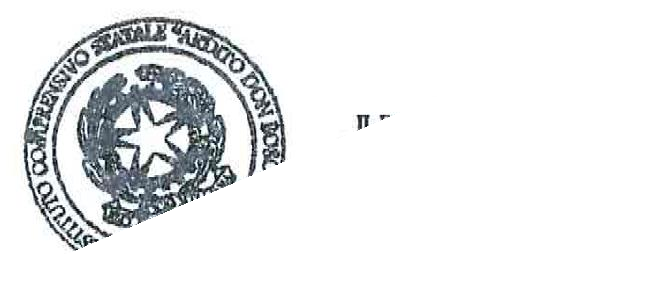 FIRMA DEL GENITORE O DELL’ESERCENTE LA RESPONSABILITA’ GENITORIALEIo sottoscritto/a	, genitoredell’alunn	, ai sensi e per gli effetti dell’art. 47del DPR 28.12.2000, n 445, sotto la mia personale responsabilità, consapevole delle sanzioni penalirichiamate dall’art 76 del citato DPR in caso di dichiarazioni mendaci, dichiaro che, nel sottoscrivere il presente patto di corresponsabilità educativa, anche l’altro genitore del  predett__  alunn è a conoscenza e d’accordo riguardo all’impegno sovrascritto.Lamezia Terme,  	I GENITORI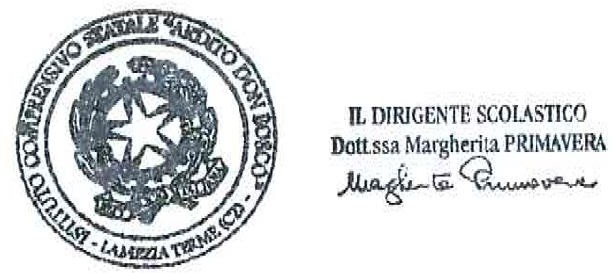 